Manuscript title    .............................................................................................................................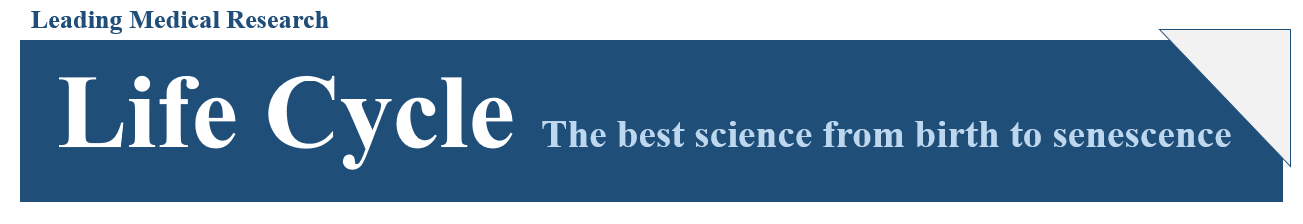 Corresponding Author   ...................................................................................................................RETAINED RIGHTS: Except for copyright, other proprietary rights related to the Work shall be retained by the authors. To reproduce any text, figures, tables, or illustrations from this Work in future works of their own, the authors must obtain written permission from the Life Cycle.ORIGINALITY: Each author warrants that the submission to the Work is original. Neither this work has been already published nor shall be submitted for publication elsewhere while under consideration for the publication by this journal.AUTHORSHIP RESPONSIBILITY: Each author certifies that he or she has participated sufficiently in the preparation of the present work to take public responsibility for it. Each author has reviewed the final version of the work, believes it is a valid work, and approves it for publication. Moreover, they should produce data upon which the work is based if requested by the Editors of the journal.DISCLAIMER: Each author warrants that this work contains no libelous or unlawful statements and does not infringe on the rights of others. If excerpts (text, figures, tables, or illustrations) from copyrighted works are included, a written release will be secured by the authors prior to submission, and credit to the original publication will be properly acknowledged. Each author warrants that he or she has obtained, prior to submission, written releases from patients whose names or photographs are submitted as part of the work.TRANSFER OF COPYRIGHTAUTHORS’ OWN WORK: In consideration of Life Cycle’s publication of the work, the authors hereby transfer, assign, and otherwise convey all copyright ownership worldwide, in all languages, and in all forms of media now or hereafter known, including electronic media such as CD-ROM, Internet, and Intranet, to Life Cycle. If Life Cycle should decide for any reason not to publish an author’s submission to the work, Verduci Publisher shall give prompt notice of its decision to the corresponding author, this agreement shall terminate, and neither the author nor Verduci Publisher shall be under any further liability or obligation. The authors grant the Life Cycle the rights to use their names and biographical data (including professional affiliation and contact details) in the work and in its or the publication’s promotion.FINANCIAL DISCLOSURE: Each author certifies that he or she has no commercial associations that might pose a conflict of interest in connection with the submitted article, except as disclosed on a separate attachment. All funding sources supporting the work and all institutional or corporate affiliations of the authors are acknowledged in a footnote in the work.INSTITUTIONAL REVIEW BOARD/ANIMAL CARE COMMITTEE APPROVAL: Each author certifies that his or her institution has approved the protocol for any investigation involving humans or animals and that all experimentation was conducted in conformity with ethical and humane principles of research.I agree with: the plan to submit to Life Cycle; the contents of the manuscript; the statements on data access; and to being listed as an author.Printed name ................................................. Signature .................................................... Date .............................Printed name ................................................. Signature .................................................... Date .............................Printed name ................................................. Signature .................................................... Date .............................Printed name ................................................. Signature .................................................... Date .............................Printed name ................................................. Signature .................................................... Date .............................Printed name ................................................. Signature .................................................... Date .............................Printed name ................................................. Signature .................................................... Date .............................Printed name ................................................. Signature .................................................... Date .............................Printed name ................................................. Signature .................................................... Date .............................Printed name ................................................. Signature .................................................... Date .............................Printed name ................................................. Signature .................................................... Date .............................